FUNDACIÓN EDUCATIVA COLEGIO SAN JUAN EUDES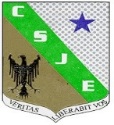 PLAN DE APOYO DEL TERCER PERIODOAREA: MATEMÁTICAS GRADO: SEGUNDO AÑO: 2022DOCENTES: NUBIA LONDOÑO PEREZ_JENIFER PUERTANombre: ________________________________ Grupo: _________ Fecha: ____________INDICADORES DE DESEMPEÑO: 1. Aplica correctamente el proceso de la multiplicación.2.Utiliza el metro para medir diferentes longitudes3.Utiliza la multiplicación para resolver problemas sencillos.INDICACIONES:Todos los puntos del trabajo escrito tienen igual valor equivalentes a: 0.5El presente taller debe presentarse en hojas de block tamaño carta, a mano empleando únicamente lápiz.No se aceptan trabajos elaborados en computador.MATERIAL DE ESTUDIO Y/O ACTIVIDADCONSULTA:¿Qué es la multiplicación?¿Cuáles son los términos de la multiplicación?Une, con una línea, cada multiplicación con su producto5. Resuelve las siguientes multiplicaciones:	2	x	3	x	2	x	3	x	2		3		4		5.       6. Escribe (V) si la igualdad es correcta y (F) si no lo es:	5	x	2	=	30		(	)						2	x	7	=	14		(	)																										4		x	1	=	4		(	)						3	x	3	=	11		(	)																											3 	x	9	=	56		(	)						4  x	3	=	12		(	)																								7.Problemas matemáticos:(Debes escribir la operación a un lado para que el punto sea válido)1. Una señora compró 8 paquetes con seis sodas cada uno, para llevar a una fiesta, ¿Cuántas sodas llevará a la fiesta?A) 48 sodas
B) 42 sodas
C) 14 sodas2. Don Beto lleva en su camión 124 cajas con 6 melones cada una. ¿Cuántos melones llevará en total?A) 744 melones
B) 624 melones
C) 130 melones3. En una granja se recogen 386 huevos diariamente, ¿Cuántos huevos se recogerán en total en 8 días?A) 2750 huevos
B) 3088 huevos
C) 4300 huevos8.Completa el siguiente enunciado y luego escribe a que propiedad pertenece:"El orden de los _________________ no altera el _______________". 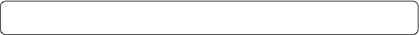 
8.a. Completa las igualdades: 3 x 9 = 9 x 3 = 27
10 x 5 = _____ x _____ = _____ 7 x 12 = _____ x _____ = _____ x 25 = _____ x _____ = _____9.Completa el siguiente enunciado y luego escribe a que propiedad pertenece:“Al asociar_____________________ de diferentes formas, se obtiene el mismo ______________________”.9.a Halla el producto aplicando la propiedad asociativa: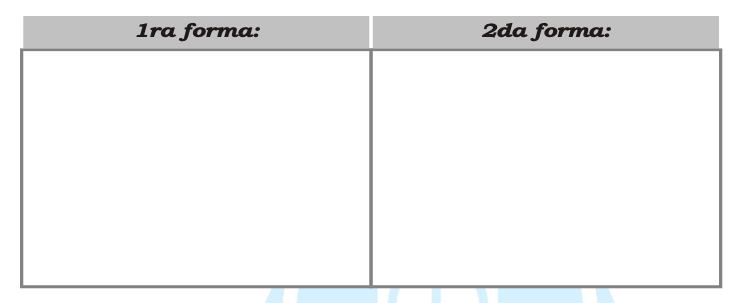 10.Completa el siguiente enunciado y luego escribe a que propiedad pertenece:"Cuando se multiplica cualquier número natural por ______________; el producto es siempre cero". 10.a Completa el factor o producto según corresponda: 444 x 0 = _____ _____x 98 =0 11. ¿Qué es el metro y para qué sirve?